Zeitfenster Reservierung NationalZeitfenster Reservierung NationalZeitfenster Reservierung NationalZeitfenster Reservierung NationalZeitfenster Reservierung NationalZeitfenster Reservierung National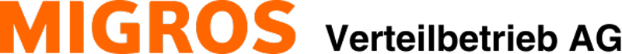 Pro LKW ist eine Anmeldung auszufüllenPro LKW ist eine Anmeldung auszufüllenPro LKW ist eine Anmeldung auszufüllenPro LKW ist eine Anmeldung auszufüllenPro LKW ist eine Anmeldung auszufüllenPro LKW ist eine Anmeldung auszufüllenWaren-Anmeldungen werden Mo - Fr  07:00 – 16:00 Uhr beantwortet.Waren-Anmeldungen werden Mo - Fr  07:00 – 16:00 Uhr beantwortet.Waren-Anmeldungen werden Mo - Fr  07:00 – 16:00 Uhr beantwortet.Waren-Anmeldungen werden Mo - Fr  07:00 – 16:00 Uhr beantwortet.Waren-Anmeldungen werden Mo - Fr  07:00 – 16:00 Uhr beantwortet.Waren-Anmeldungen werden Mo - Fr  07:00 – 16:00 Uhr beantwortet.Waren-Anmeldungen werden Mo - Fr  07:00 – 16:00 Uhr beantwortet.Waren-Anmeldungen werden Mo - Fr  07:00 – 16:00 Uhr beantwortet.Waren-Anmeldungen werden Mo - Fr  07:00 – 16:00 Uhr beantwortet.Entlade Datum:Wunschzeit:Wunschzeit:Migros / Migrolino / MWL / UnterhaltLieferantLieferantBestellnummerBestellnummerAnliefernummer        (wenn vorhanden)Gekühlt / Klimatisiert  / Tabak / UngekühltAnzahl PalettenWeitere Lieferanten auf dem gleichen LKW:Weitere Lieferanten auf dem gleichen LKW:Weitere Lieferanten auf dem gleichen LKW:Weitere Lieferanten auf dem gleichen LKW:Wenn vorhanden Kontaktperson:Wenn vorhanden Kontaktperson:Wenn vorhanden Kontaktperson:Wenn vorhanden Kontaktperson:Spedition:Kontrollschild LKWKontrollschild AHLKW / Lieferwagen:(wenn bekannt)(wenn bekannt)Bei Verspätungen bitten wir Sie uns 1 Stunde im Voraus zu informieren.Bei Verspätungen bitten wir Sie uns 1 Stunde im Voraus zu informieren.Bei Verspätungen bitten wir Sie uns 1 Stunde im Voraus zu informieren.Bei Verspätungen bitten wir Sie uns 1 Stunde im Voraus zu informieren.Bei Verspätungen bitten wir Sie uns 1 Stunde im Voraus zu informieren.Bei Verspätungen bitten wir Sie uns 1 Stunde im Voraus zu informieren.Bei Verspätungen bitten wir Sie uns 1 Stunde im Voraus zu informieren.Bei Verspätungen bitten wir Sie uns 1 Stunde im Voraus zu informieren.Bei Verspätungen bitten wir Sie uns 1 Stunde im Voraus zu informieren.Anlieferung  MVB: mvb.anlieferung@mvb.ch , Tel: +41 (0) 62 855 64 62Anlieferung  MVB: mvb.anlieferung@mvb.ch , Tel: +41 (0) 62 855 64 62Anlieferung  MVB: mvb.anlieferung@mvb.ch , Tel: +41 (0) 62 855 64 62Anlieferung  MVB: mvb.anlieferung@mvb.ch , Tel: +41 (0) 62 855 64 62Anlieferung  MVB: mvb.anlieferung@mvb.ch , Tel: +41 (0) 62 855 64 62Anlieferung  MVB: mvb.anlieferung@mvb.ch , Tel: +41 (0) 62 855 64 62Anlieferung  MVB: mvb.anlieferung@mvb.ch , Tel: +41 (0) 62 855 64 62Anlieferung  MVB: mvb.anlieferung@mvb.ch , Tel: +41 (0) 62 855 64 62